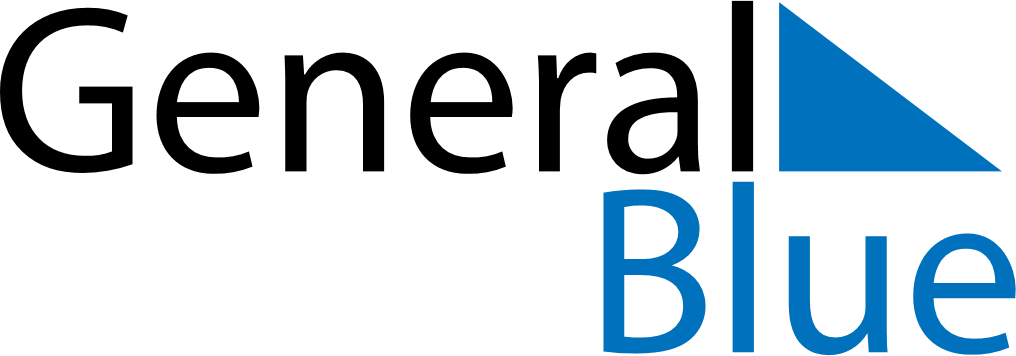 December 2024December 2024December 2024December 2024December 2024December 2024Cochrane, Aysen, ChileCochrane, Aysen, ChileCochrane, Aysen, ChileCochrane, Aysen, ChileCochrane, Aysen, ChileCochrane, Aysen, ChileSunday Monday Tuesday Wednesday Thursday Friday Saturday 1 2 3 4 5 6 7 Sunrise: 5:50 AM Sunset: 9:28 PM Daylight: 15 hours and 37 minutes. Sunrise: 5:50 AM Sunset: 9:29 PM Daylight: 15 hours and 39 minutes. Sunrise: 5:49 AM Sunset: 9:30 PM Daylight: 15 hours and 40 minutes. Sunrise: 5:49 AM Sunset: 9:31 PM Daylight: 15 hours and 42 minutes. Sunrise: 5:48 AM Sunset: 9:32 PM Daylight: 15 hours and 43 minutes. Sunrise: 5:48 AM Sunset: 9:33 PM Daylight: 15 hours and 45 minutes. Sunrise: 5:48 AM Sunset: 9:35 PM Daylight: 15 hours and 46 minutes. 8 9 10 11 12 13 14 Sunrise: 5:48 AM Sunset: 9:36 PM Daylight: 15 hours and 47 minutes. Sunrise: 5:48 AM Sunset: 9:37 PM Daylight: 15 hours and 48 minutes. Sunrise: 5:48 AM Sunset: 9:38 PM Daylight: 15 hours and 50 minutes. Sunrise: 5:48 AM Sunset: 9:39 PM Daylight: 15 hours and 51 minutes. Sunrise: 5:48 AM Sunset: 9:39 PM Daylight: 15 hours and 51 minutes. Sunrise: 5:48 AM Sunset: 9:40 PM Daylight: 15 hours and 52 minutes. Sunrise: 5:48 AM Sunset: 9:41 PM Daylight: 15 hours and 53 minutes. 15 16 17 18 19 20 21 Sunrise: 5:48 AM Sunset: 9:42 PM Daylight: 15 hours and 54 minutes. Sunrise: 5:48 AM Sunset: 9:43 PM Daylight: 15 hours and 54 minutes. Sunrise: 5:48 AM Sunset: 9:43 PM Daylight: 15 hours and 55 minutes. Sunrise: 5:49 AM Sunset: 9:44 PM Daylight: 15 hours and 55 minutes. Sunrise: 5:49 AM Sunset: 9:45 PM Daylight: 15 hours and 55 minutes. Sunrise: 5:49 AM Sunset: 9:45 PM Daylight: 15 hours and 55 minutes. Sunrise: 5:50 AM Sunset: 9:46 PM Daylight: 15 hours and 56 minutes. 22 23 24 25 26 27 28 Sunrise: 5:50 AM Sunset: 9:46 PM Daylight: 15 hours and 55 minutes. Sunrise: 5:51 AM Sunset: 9:47 PM Daylight: 15 hours and 55 minutes. Sunrise: 5:51 AM Sunset: 9:47 PM Daylight: 15 hours and 55 minutes. Sunrise: 5:52 AM Sunset: 9:48 PM Daylight: 15 hours and 55 minutes. Sunrise: 5:53 AM Sunset: 9:48 PM Daylight: 15 hours and 55 minutes. Sunrise: 5:54 AM Sunset: 9:48 PM Daylight: 15 hours and 54 minutes. Sunrise: 5:54 AM Sunset: 9:48 PM Daylight: 15 hours and 53 minutes. 29 30 31 Sunrise: 5:55 AM Sunset: 9:48 PM Daylight: 15 hours and 53 minutes. Sunrise: 5:56 AM Sunset: 9:49 PM Daylight: 15 hours and 52 minutes. Sunrise: 5:57 AM Sunset: 9:49 PM Daylight: 15 hours and 51 minutes. 